Unemployment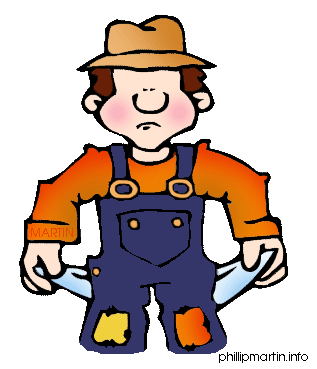 Measuring UnemploymentUnemployment DEfined:II. 	What is the Labor Force?	a.	b.	c.	d.III. 	How to define the unemployment rate?	-	Example:	If 8.2 million people are unemployed in the U.S. and the size of the labor force is 146.8 million, the unemployment rate is ________%.IV.	Unemployment rate is measured in three ways:	a.	B.	C.V.	People who have a part-time job but want to work full-time are considered ____________________________.VI.	“Full Employment” Occurs when everyone who wants a job has one?	Answer this question: 	Is “full employment” possible? Why or why not?Types of Unemployment - Notes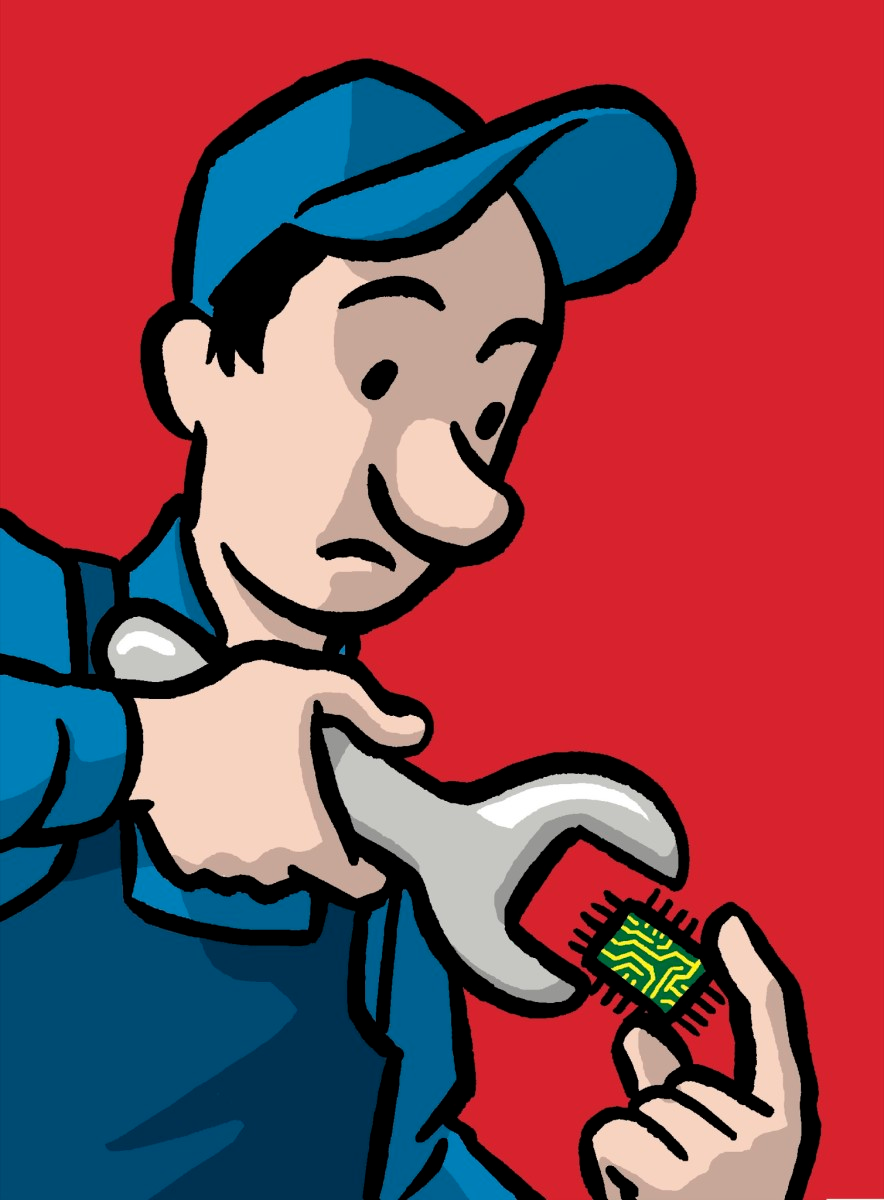 Types of Unemployment - There are four main types of unemployment that economists identify.I. Frictional	1.	2. 	3. II. Structural	1.	2.	3. 	4. III. Cyclical	1.	2.	3.IV. Seasonal	1.	2.Jot down all of the words that you associate with UNEMPLOYMENT: